Evaluering af læsefærdigheder i danskKære _________________________ og forældre!					Dato xxxxxxxHvert år testes alle elever fra 2. til og med 7. klasse med obligatoriske læseprøver i dansk og tysk. Eleverne i klassen er i x-måned blevet læsescreenet med en sætningslæseprøve, hvor eleverne læser sætninger med et tilhørende billede, hvorefter de skal afgøre, hvorvidt sætningen er sand eller falsk. Elevernes resultater inddeles i seks faser og herunder ses, hvad de enkelte faser betyder. Dit barns prøveresultat ligger i ____________________-fasen.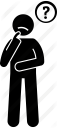 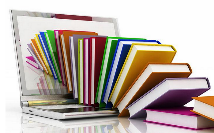 Hvilken bog skal vi læse i hjemme? Hvis I selv vil låne bøger på biblioteket, kan det være en hjælp at vide, hvilket læseniveau dit barn har, så bøgerne ikke bliver for svære. De fleste biblioteker inddeler bøgerne i Lix-tal eller Let-tal. På mellemtrinnet sigter vi efter, at børnene kan læse fra Lix 10 og op til 25 med god læsehastighed. Når dit barn starter i Fællesskolen vil mange bøger ligger over lix 25. Læsehastigheden er vigtig at holde øje med, da den også har indflydelse på læsningen:  går det for langsomt, kan det være at afkodningen ikke er helt på plads, og at man bruger for meget energi på at læse teksten fremfor at forstå den. Går det for hurtigt, er det ikke sikkert forståelsen kan følge med. Som rettesnor kan følgende oversigt bruges: Til selvstændig hjemmelæsning i den næste periode anbefaler jeg, at I finder bøger, svarende til Lix: _________________________Yderligere tips til hjemmelæsning: (fx gentaget læsning/særlige Apps/ordkort.): ___________________________________________________________________________________________________________________________________________________________________________________________________________________________________________________________________________På www.skoleforeningen.org/indsatsomraader/sprog-og-laesning/sprogfoldere kan I få flere gode tips til, hvordan I som forælder kan støtte jeres barn i sprog- og læsetilegnelsen.Kontakt mig gerne over ForældreIntra, hvis I har brug for det (eller på tlf. xxxxx). Vi vil også tale om, hvordan det går med læsningen, når vi ses til forældresamtaler i xxxx.Venlig hilsen xxxxFaserne i læseudviklingenAnbefalinger til hvad I kan gøre hjemmeFør-fasenVed et resultat i denne fase vurderer man, at barnets svar primært er baseret på gæt – enten fordi afkodningen ikke er sikker, eller barnet ikke kan forstå det, det læserDaglig træning af bogstav-lyd-forbindelserøve de 120 hyppigste ord læse små lydrette bøger sammen.Hvis resultatet skyldes forståelse, anbefales at styrke dansk sprog gennem masser af danske input (tale, høre, se danske film osv.)Erkendelsesfasen Et resultat i denne fase betyder, at barnet har over 65% rigtige, men under 85% rigtige. Det aktuelle resultat vil vise, om barnet er meget usikker i forståelsen eller om læsehastigheden er meget lav. Daglig læsetræning på et forholdsvis lavt lix-tal: læsetræn i bøger, der er for lette for at øge sikkerhedenøve de hyppigste ord med forskellige ordkort. Hvis resultatet skyldes forståelse, anbefales at styrke dansk sprog gennem masser af danske input (tale, høre, se danske film osv.)StabiliseringsfasenEt resultat i denne fase betyder, at man har over 85% rigtige, og det betyder, at barnet nu er ved at have godt styr på at læse sætninger, samtidig med at barnet kan løse opgaverne.  Daglig læsetræning i bøger på et alderssvarende niveau. Sikkerhed kommer før hastighed.BeherskelsesfasenEt resultat i denne fase betyder, at man har over 95% rigtige og en god læsehastighed.Daglig læsetræning i bøger på et alderssvarende niveau. Automatiseringsfasen                                                                                                        Et resultat i denne fase betyder, at man har over 95% rigtige og en høj læsehastighed. Selv ved lange sætninger, evner barnet at holde hastighedenDaglig læsetræning i bøger på et alderssvarende niveau - gerne med udfordringer, fx ved lidt sværere bøger eller nye genrer. Elitelæser Børn med et resultat i denne fase har over 95% rigtige og en meget høj læsehastighed.  Selv ved lange sætninger evner barnet at holde den meget høje læsehastighed.			Daglig læsetræning i bøger på et alderssvarende niveau. Udfordr gerne barnet, fx med læsning i forskellige genrer eller nyt fagligt indhold.Mål for slutningen af klassetrinnetStillelæsningLette skønlitterære tekster for aldersgruppenOrd pr. minutHøjtlæsningTekster med nyt fagligt indhold for aldersgruppenOrd pr. minut4. klassetrin 90 - 120 ord  80 5. klassetrin120 – 1501006. klassetrin150 - 170120 